SARESP 2004 – PROVA DE LEITURA E ESCRITA – 2ª SÉRIE EF - MANHÃDITADO DE UMA LISTA DE PALAVRASOS ALUNOS DA PROFESSORA CRISTINA FARÃO UM LANCHE COLETIVO E, PARA SABER O QUE PRECISAM COMPRAR, ORGANIZARAM A LISTA JUNTO COM A PROFESSORA.ESCRITA DA CANÇÃO “PARABÉNS PRA VOCÊ”CÓPIA DA ADIVINHA COM LETRA MANUSCRITA (LETRA DE MÃO), SEPARAÇÃO DAS PALAVRAS E PONTUAÇÃOOQUEÉOQUEÉQUETEMCOROAMASNÃOÉREITEMESCAMASMASNÃOÉPEIXEABACAXILEITURA DE PARLENDALÁ EM CIMA DO PIANO TEM UM COPO DE VENENO QUEM BEBEU MORREUO AZAR FOI SEU2	SARESP 2004 – Prova B – 1ª Série EFLEITURA DE TEXTO INFORMATIVOMACACO PREGO DE PEITO AMARELO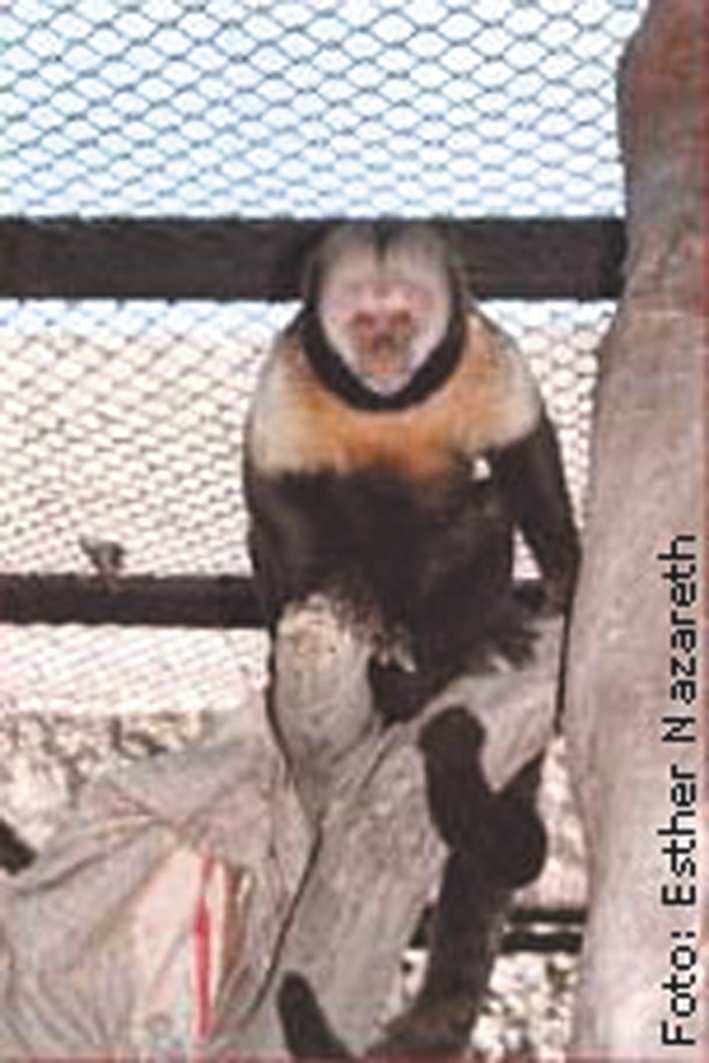 O MACACO PREGO DE PEITO AMARELO POSSUI UMA BARBA DE PELOS PRETOS. O SEU PESO VARIA DE UM A QUATRO QUILOS. ALIMENTA-SE DE FRUTAS, VEGETAIS, INSETOS, PÁSSAROS JOVENS E OVOS. PODE VIVER CERCA DE QUARENTA ANOS. POSSUI HÁBITOS DIURNOS. É MAIS LENTO QUE OS OUTROS TIPOS DE MACACOS E POR ISSO É UMA ESPÉCIE AMEAÇADA DE EXTINÇÃO.(Adaptação. http://www.rio.rj.gov.br/riozoo/macacoprego.)DO QUE SE ALIMENTA O MACACO PREGO DE PEITO AMARELO?POR QUE O MACACO PREGO DE PEITO AMARELO É MAIS FÁCIL DE SER CAÇADO DO QUE OS OUTROS TIPOS DE MACACOS?SARESP 2004 – Prova B – 1ª Série EF	3ESCRITA DE CARTANO CONTO “CHAPEUZINHO VERMELHO” A CHAPEUZINHO ENCONTRA COM O LOBO NA FLORESTA E ELE SE FINGE DE AMIGO, DE BONZINHO. ESCREVA UMA CARTINHA PARA A CHAPEUZINHO VERMELHO AVISANDO DO PERIGO QUE ELA E A VOVÓ CORREM.4	SARESP 2004 – Prova B – 1ª Série EF